課程名稱: 新竹縣110年「社區防暴宣講師」初階培力課程課程時間: 110年03月06日(六) 08:00~17:00110年03月13日(六)08:00~18:00課程地點:新竹縣體育館大型會議室(新竹縣福興東路段1號)參與對象：        1.參與「性別暴力社區初級預防計畫」之社區發展協會。        2.對性別暴力防治與保護服務初級預防工作有興趣之民眾。報名方式 : 線上報名網址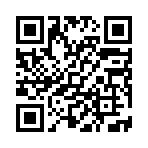 https://forms.gle/ueRvj91Fdwi1nj626聯絡人：江明玉、王玉芬連絡電話：0922-493-4590905-565033 備註: 本課程為連續性課程，須全程參與即可頒發初階培力證明，若無法全程參與者請勿報名。’’會議室內禁止飲食，現場有飲水機可自行攜帶有加蓋之環保杯或水壺，謝謝3. 請於3/04前完成報名第一天(110.03.06)第一天(110.03.06)第一天(110.03.06)時間內容講師07:50-08:00報到入席、領取課程資料08:00-08:10長官致詞08:10-10:10(2小時)認識暴力樣態(家庭暴力防治、兒少保護)彰化縣政府社會處許芳瑜 專員10:10-12:10(2小時)認識暴力樣態(老人保護、身心障礙者保護)彰化縣政府社會處許芳瑜 專員12:10-13:00午餐13:00-15:00(2小時)社區初級預防的理念與實踐彰化縣政府社會處許芳瑜 專員15:00-17:00(2小時)傳統性別暴力迷思與正確防暴觀念彰化縣政府社會處許芳瑜 專員17:00賦歸第二天(110.03.13)第二天(110.03.13)第二天(110.03.13)時間內容講師07:50-08:00報到入席08:00-10:00(2小時)社區防暴經驗分享彰化縣福興鄉西勢社區黃姿綺社工10:00-12:00(2小時)防暴創意宣講彰化縣福興鄉西勢社區黃姿綺社工12:00-13:00午餐13:00-17:00(4小時)防暴教案創意發想彰化縣政府社會處許芳瑜 專員17:00-18:00筆試測驗18:00賦歸